نمونه سوالات فقه 2 سطح 3برای دانلود جزوات و نمونه سوالات حوزه به ادرس زیر بروید.http://bankejozavatehoze.kowsarblog.ir/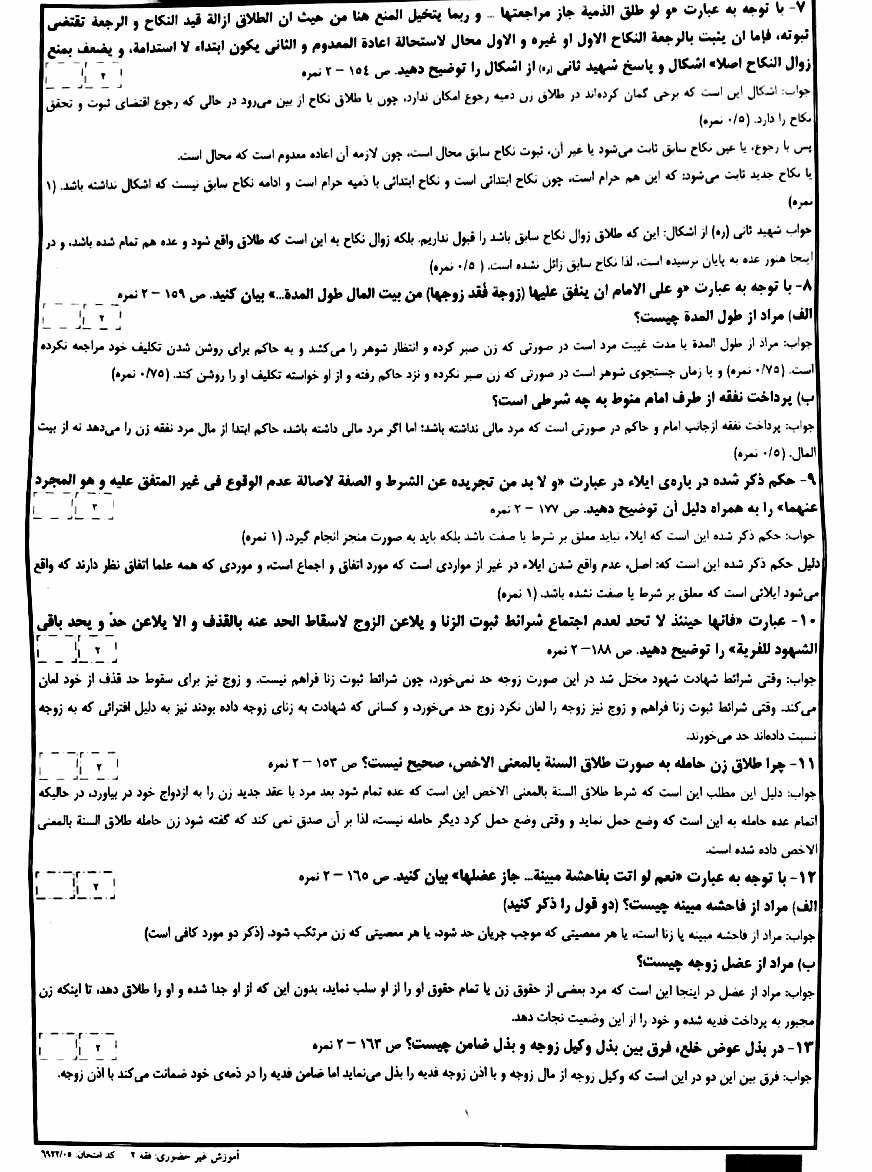 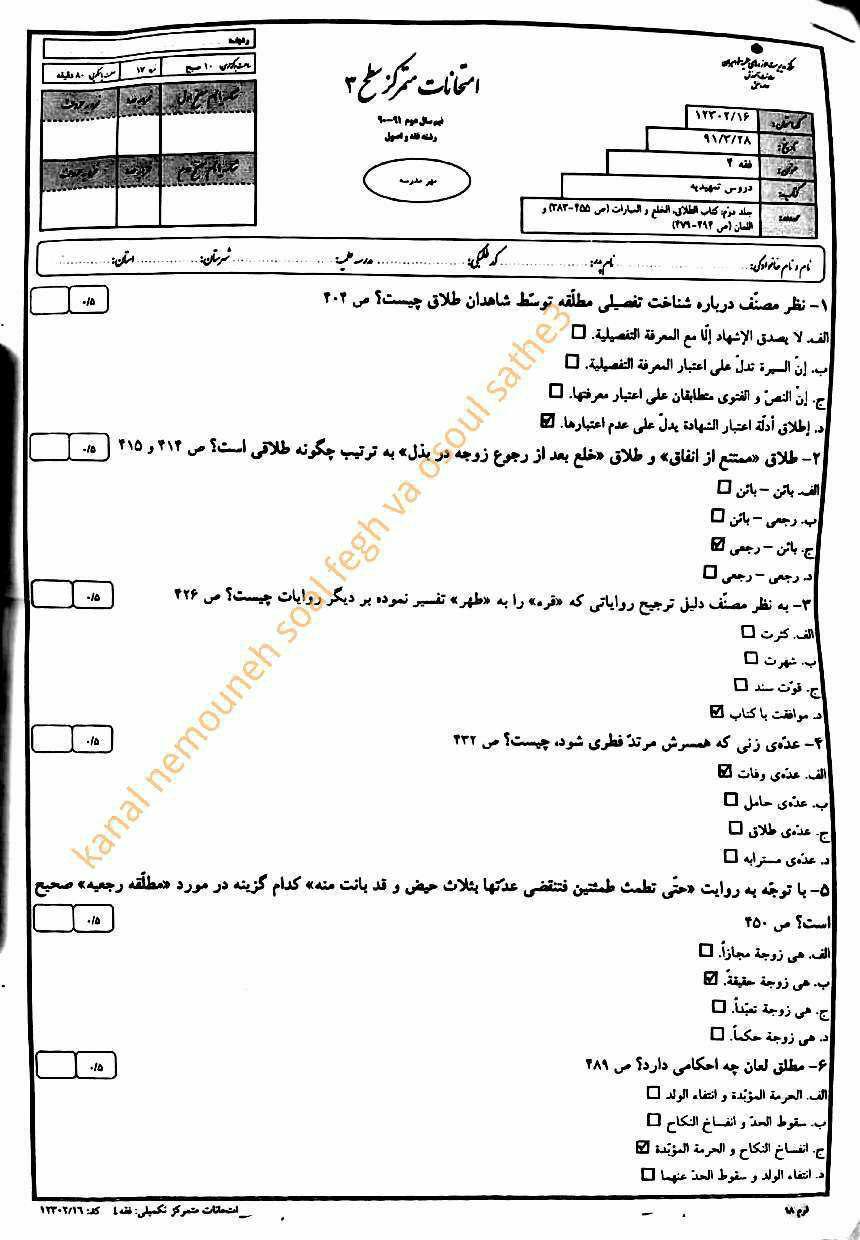 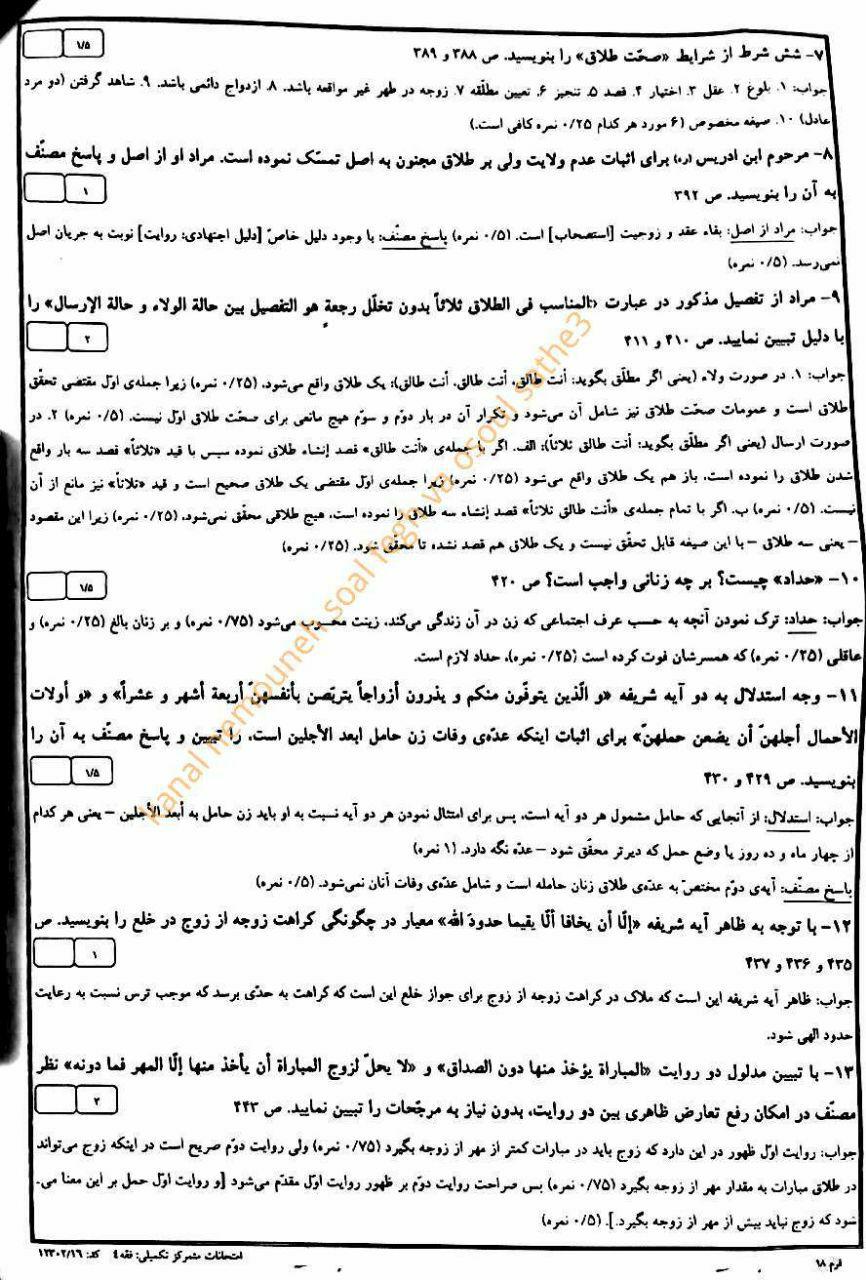 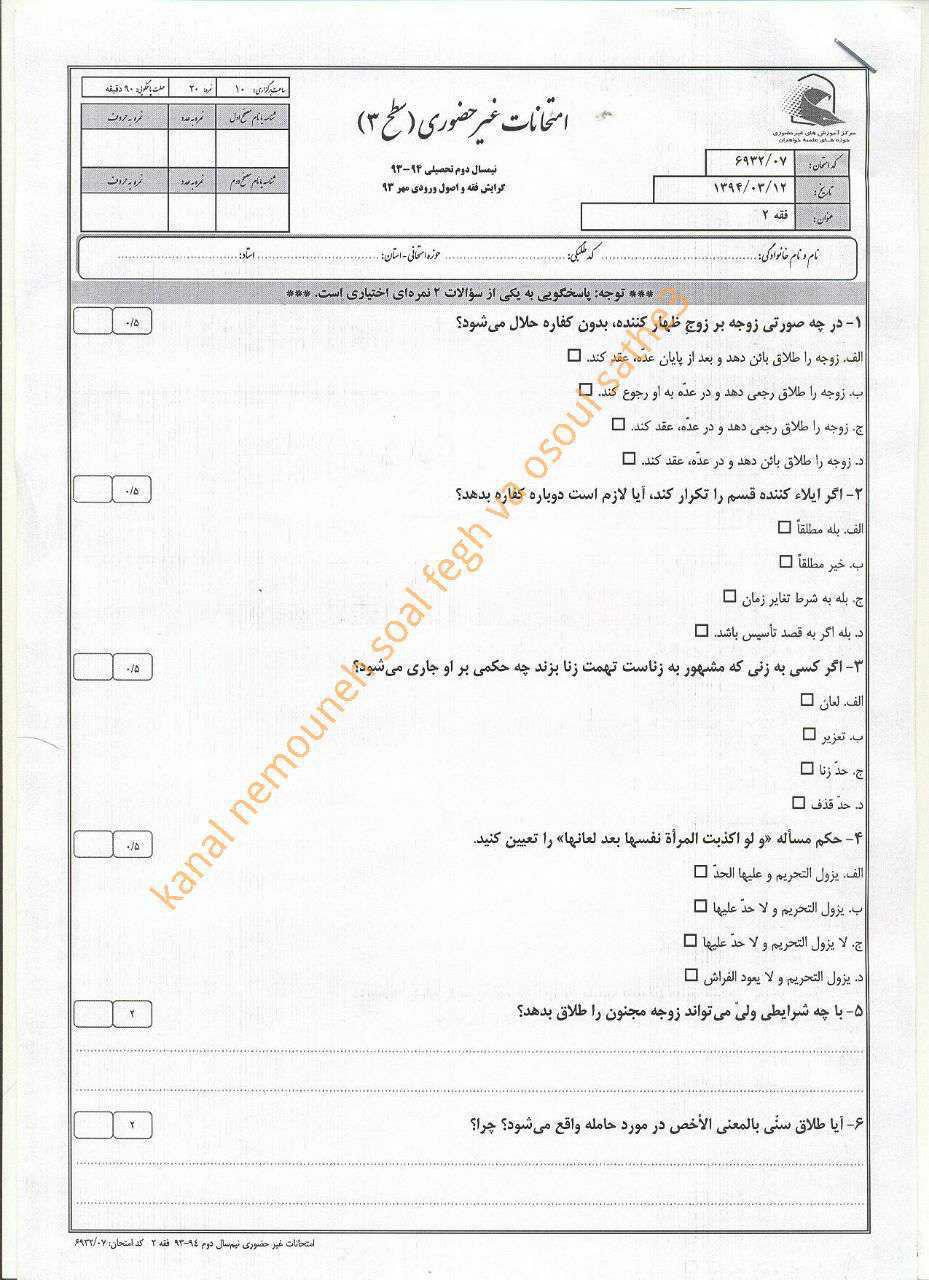 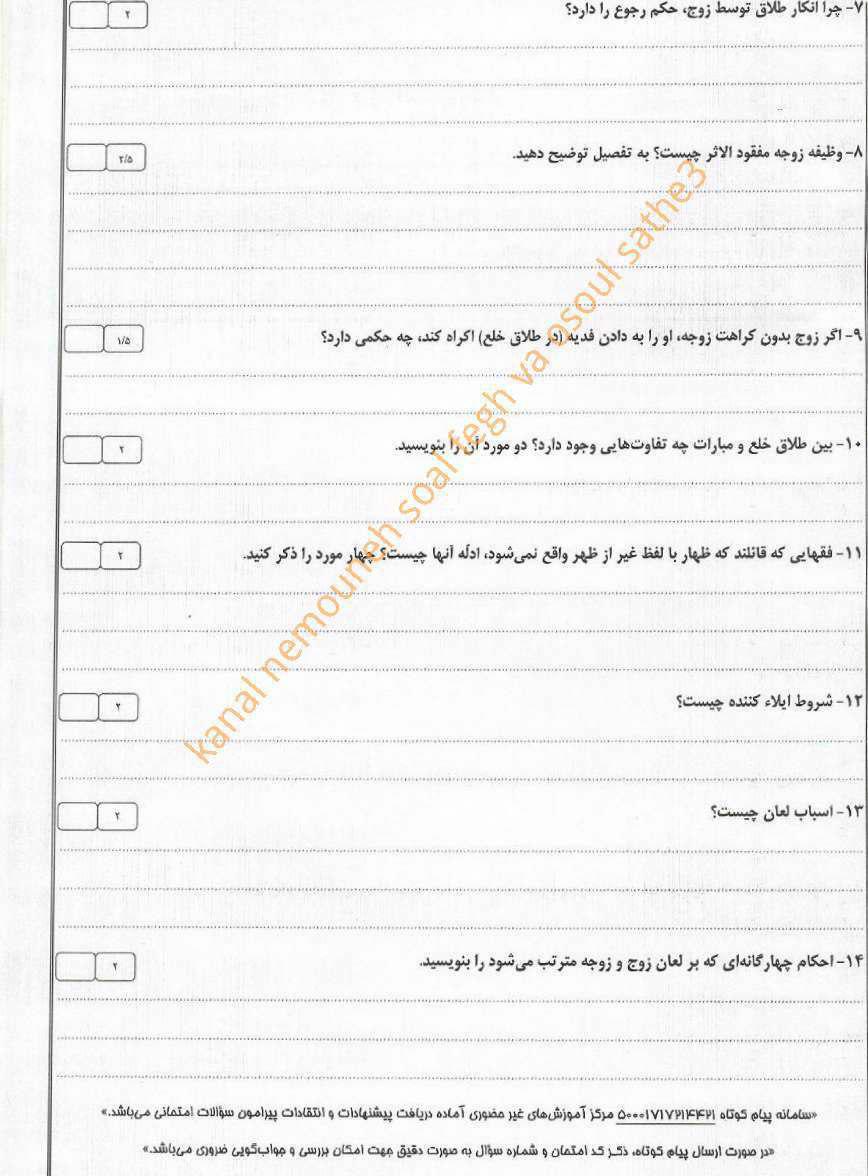 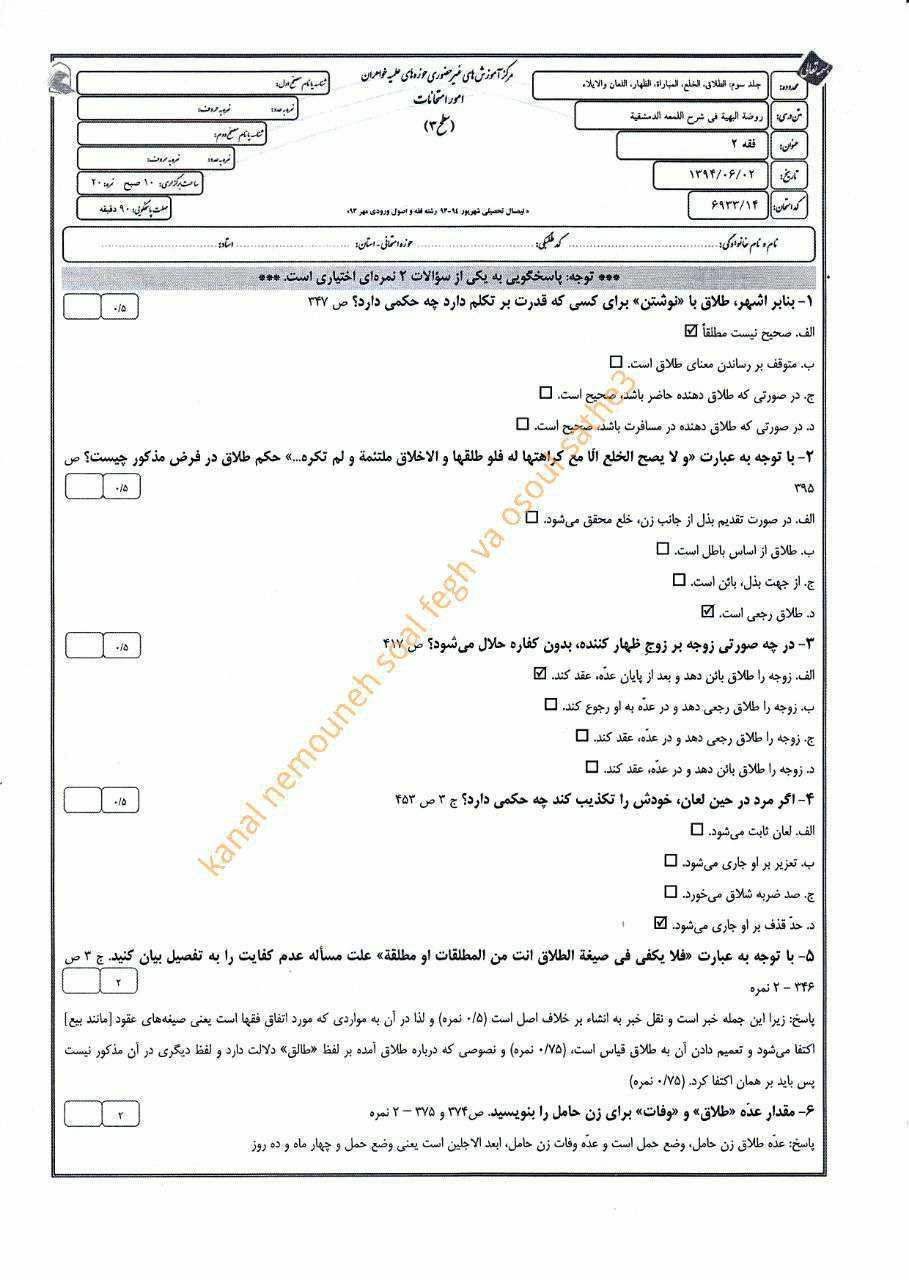 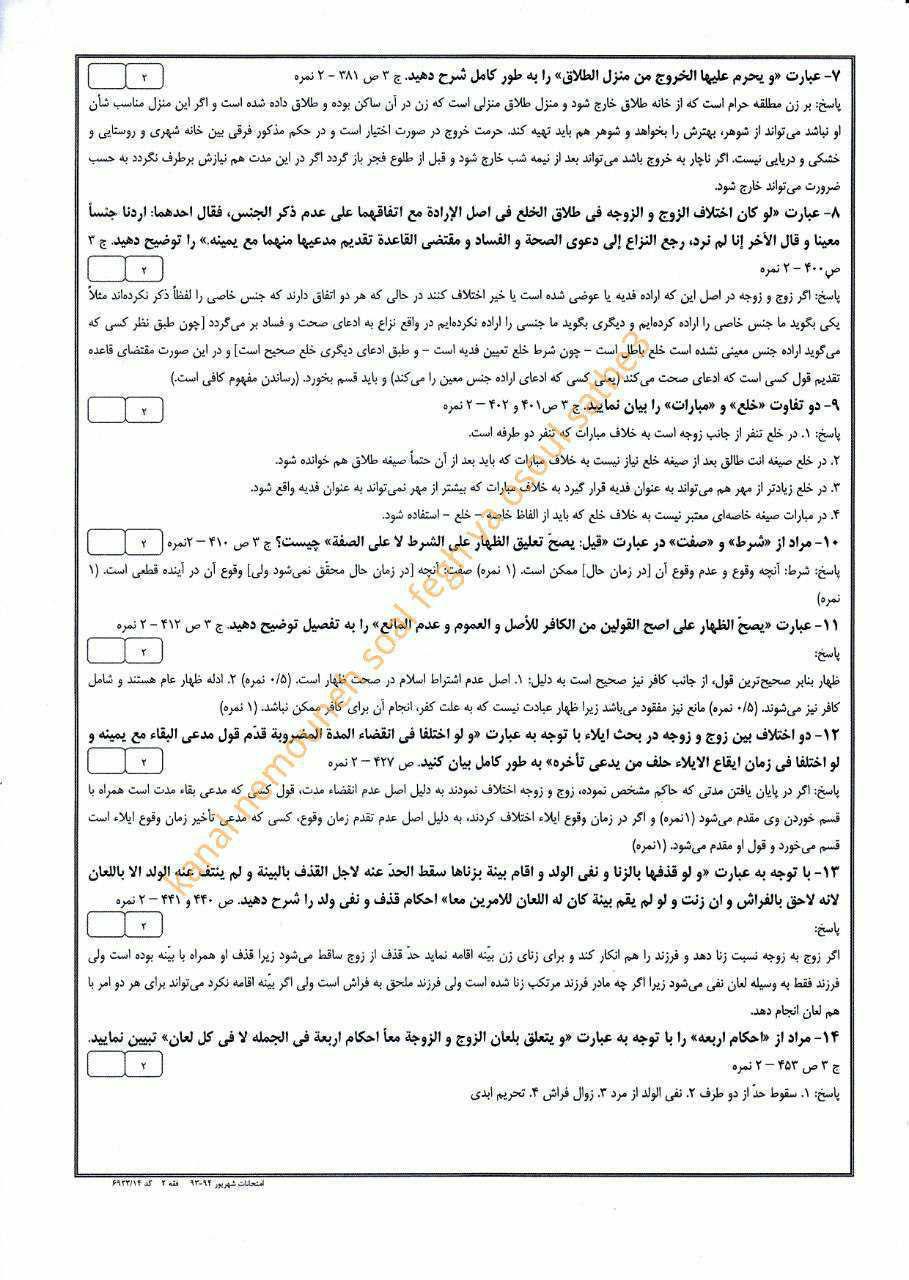 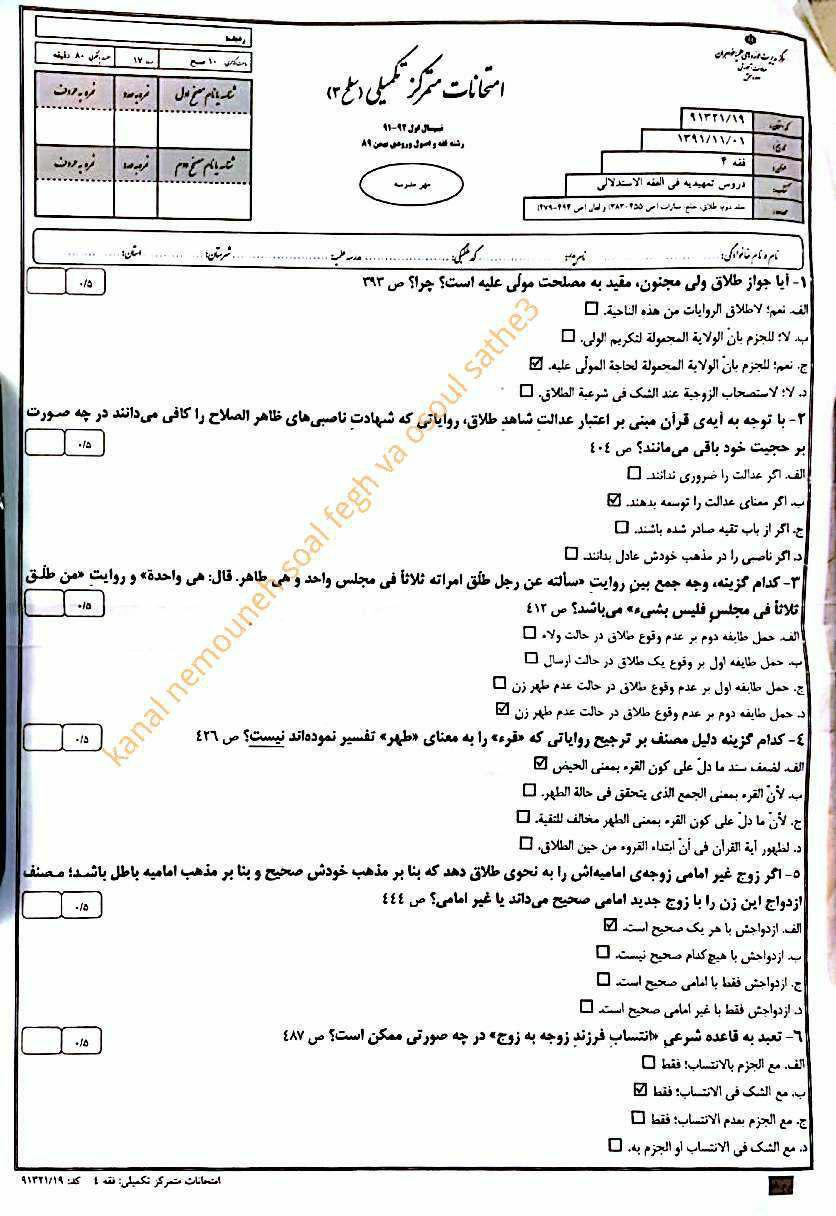 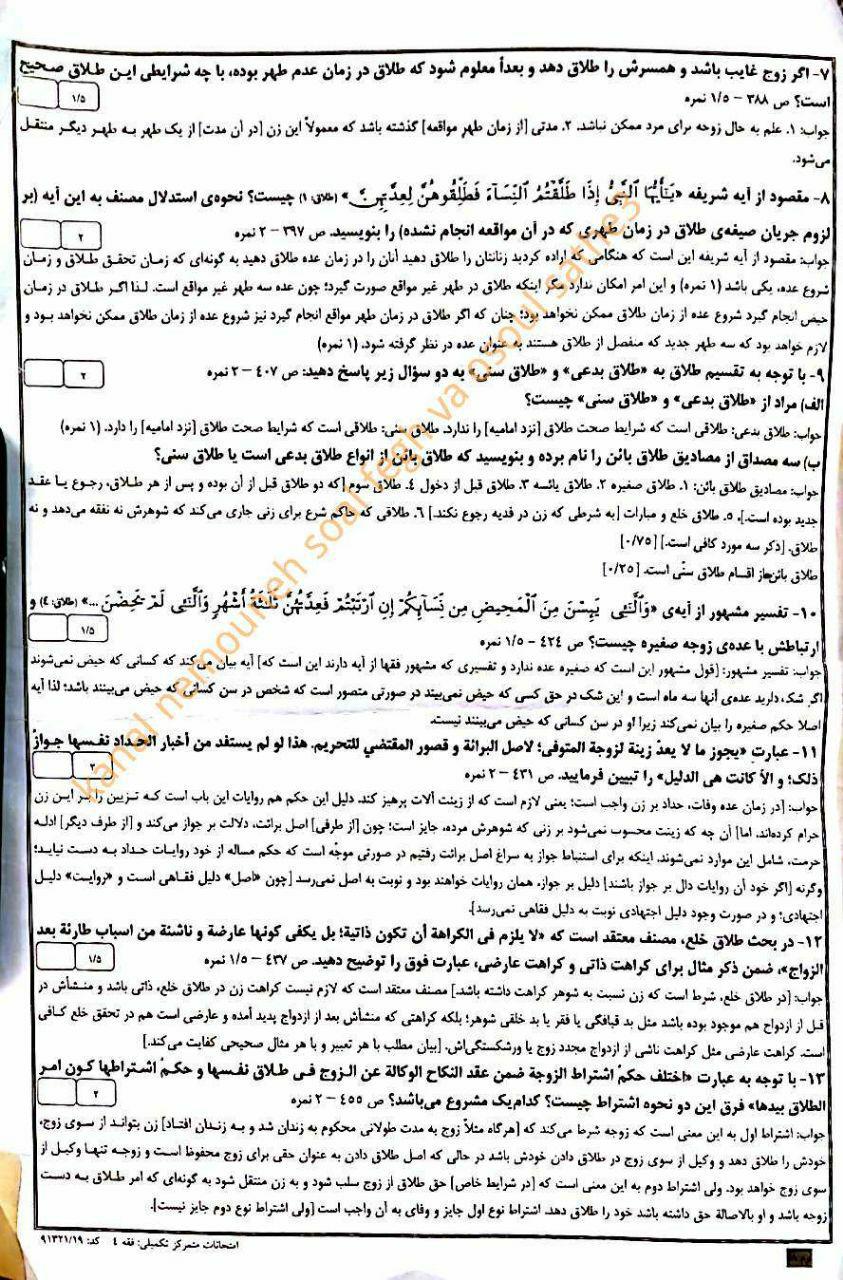 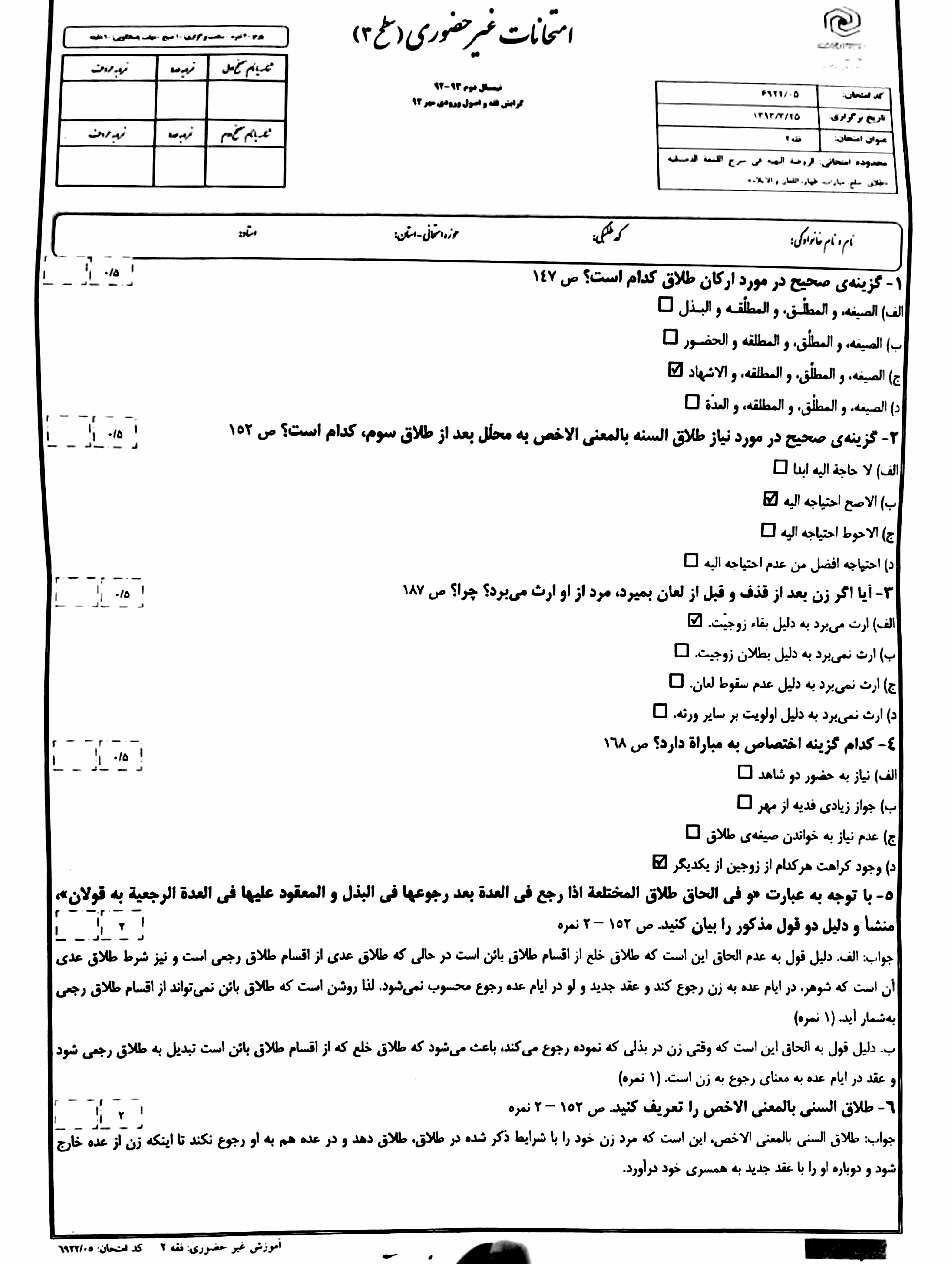 